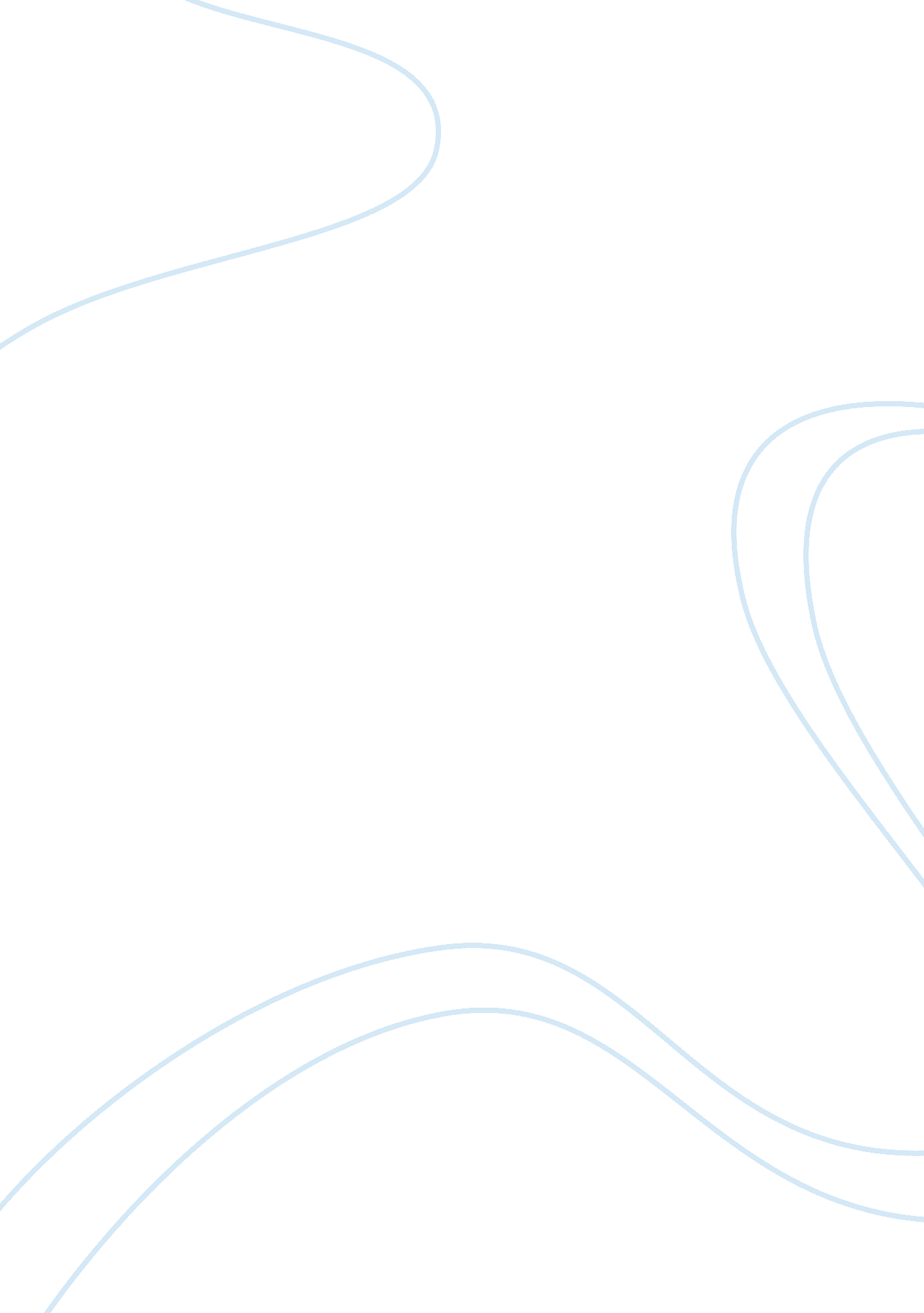 Internet has made life easier assignmentHistory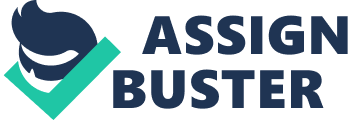 There are many different reasons why Internet has made people’s lives easier There are many different reasons why Internet has made people’s lives easier. Working from home is an advantage from being able to access the internet and making people’s lives easier. Another advantage to have online internet and making people’s lives easier is communication is faster from businesses and people online. In addition to working from home and communication, attending a school online through the internet has made people’s lives become easier. Working from home is n advantage from being able to access the internet and making life easier. A lot of businesses use online applications for employees, to apply for different positions, the businesses would be hiring. When working from home, a lot of times the Job allows a person to work at their time and pace, which is an advantage when a person has a busy day. Having children and being a stay at home parent, is an advantage working from home. For example; a parent would not have to worry about finding a babysitter to watch their children and pay extra money out of their own pocket. Therefore, staying at home saves money. Many individuals have created websites to work from home. The websites may or may not require training. If a business or website requires training, the training can all be done online, right from home. Sometimes the trainings may last an hour or they could be longer than that to days of training. Communication is easier for many people and businesses online. Many people communicate using the internet. Social Media is a big part of the internet. Social media includes some of these examples; Backbone, Twitter, E mail, as well as dating websites for adults. Social media is a great way to meet new people and to stay connected with people. Businesses communicate via internet as well. Many jobs require internet usage, to apply for Jobs and for work, such as working from home. Businesses use e mail to communicate from state to state from employee to employee. If a person is employed in one state but works from home the internet is very useful. Therefore their Job would require internet and they could easily get online and communicate upon employees or customers. Many Businesses communicate with customers through a chat service using the internet, if they purchase a product and the customer may need help with the product or online support. Businesses also use the internet to send bills through e mail. The customers of a business, are also able to shop online. Shopping online has many advantages. One of the best examples is no waiting in line on the person ahead. Also, an individual can shop at any hour of the day, according to his or her schedule. Attending school online has made people’s lives easier. Attending school online has a lot of advantages. Many people want to attend a college online. A lot of universities are in bigger cities and may not be within traveling. Therefore, an individual could attend online school from home through the internet. Also, a person may work a lot of hours at a Job and does not have time to go to a local college, so attending school from home is a great choice. People with children that do not have babysitters may attend online school. A person can work at their own pace when attending school online, as well as do the assignments when they have the time to do so before the due date of the assignment. When attending a local college or even a college that many miles away, there is a set time of when to be in class and when it will be over. Many people work Jobs to where they cannot attend a college that is not online. There are a lot of advantages of why Internet has made people’s lives easier. People’s lives easier is communication is faster from people and businesses online. Through the internet has made people’s lives easier. 